В библиотеке в Апшинской СОШ прошла конференция  повешенная  2000 летию города Дербента.   Была приглашена учительница истории Султанат Алиевна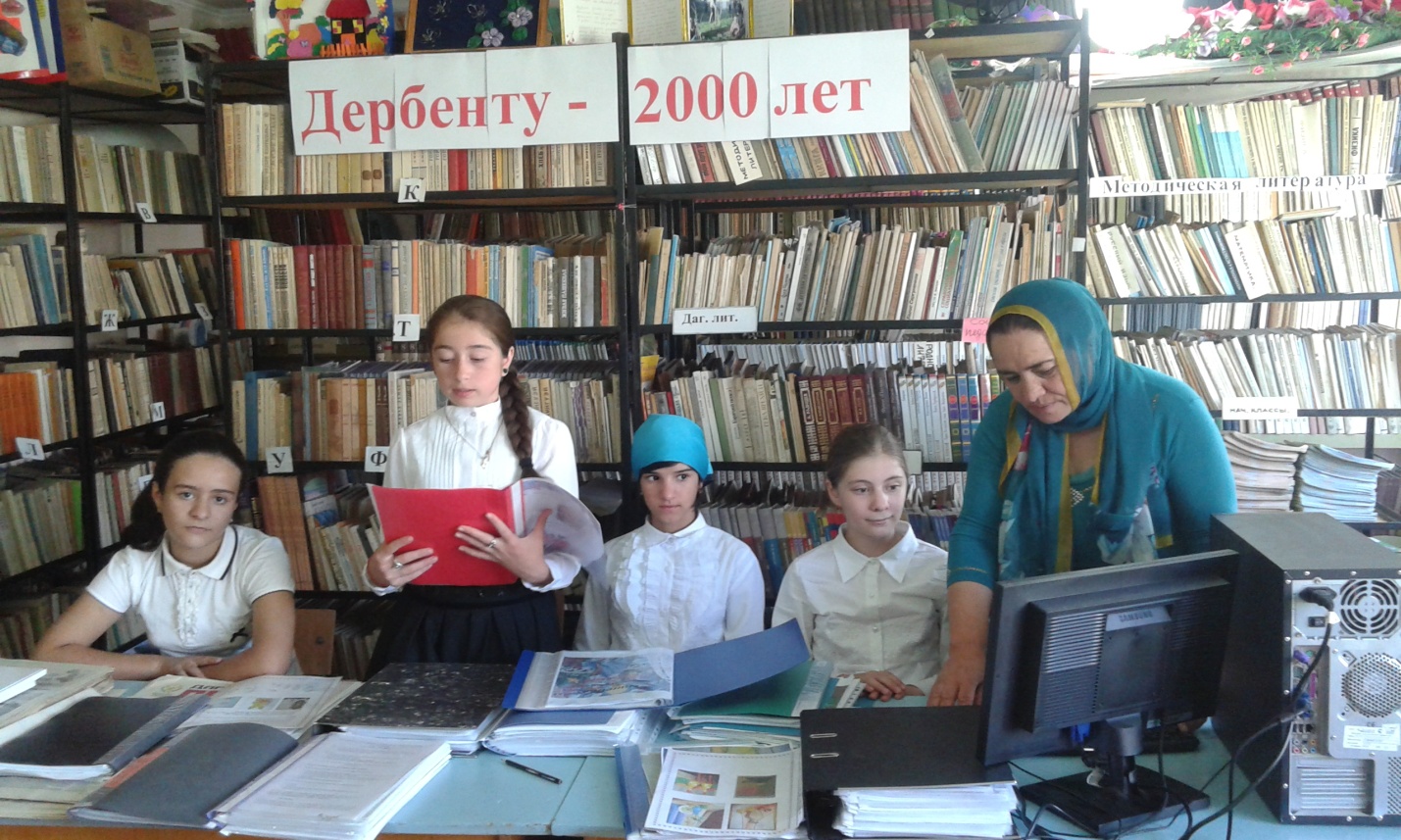 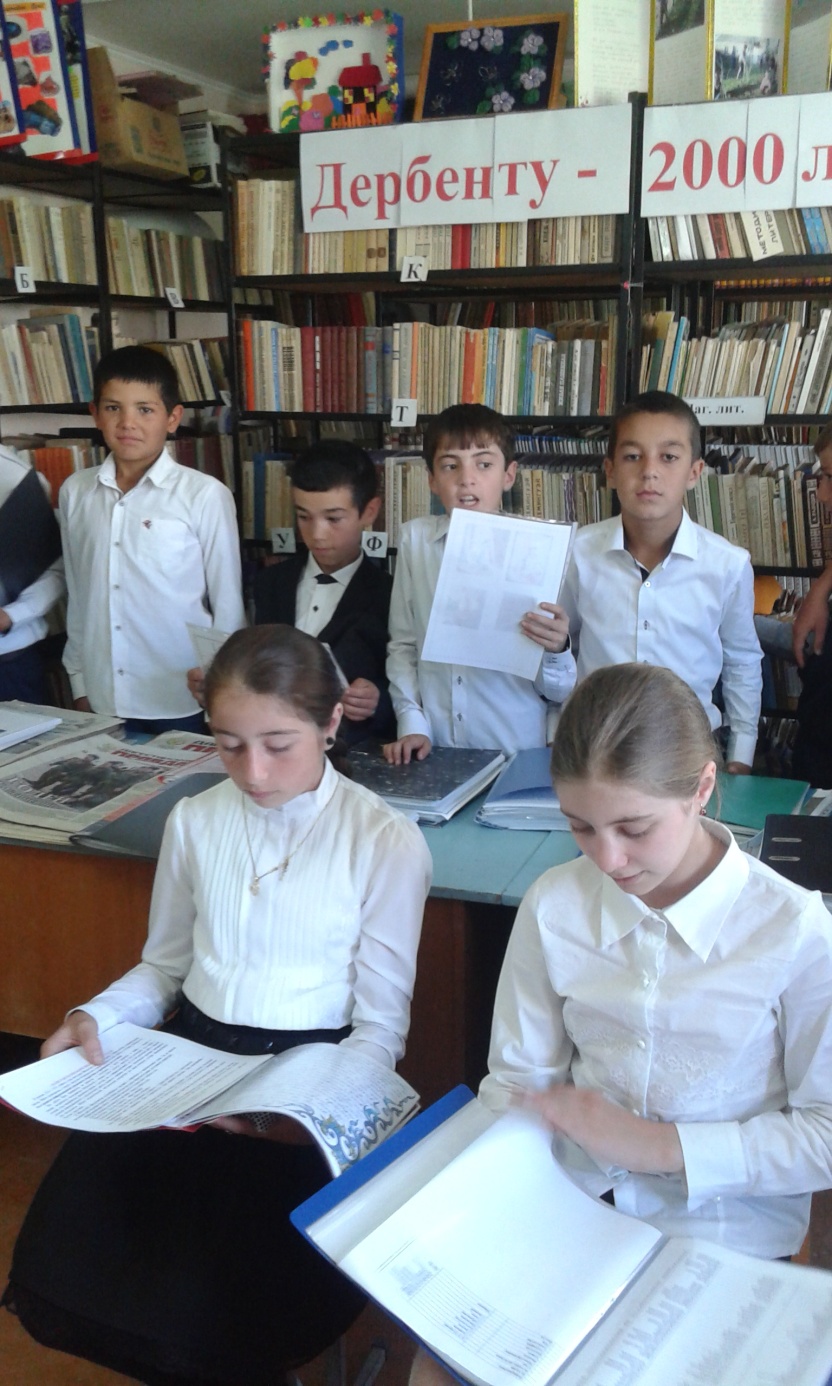 